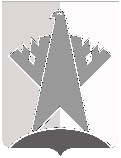 ДУМА СУРГУТСКОГО РАЙОНАХанты-Мансийского автономного округа - ЮгрыРЕШЕНИЕ«14» сентября 2018 года                                                                                                    № 509-нпа        г. СургутДума Сургутского района решила:1. Внести в решение Думы Сургутского района от 23 сентября 2015 года 
№ 750-нпа «Об утверждении Порядка управления и распоряжения жилищным фондом, находящимся в собственности муниципального образования Сургутский район» следующие изменения:1) абзац второй пункта 1 статьи 12 главы 4 приложения к решению после слов «социального найма» дополнить словами «жилых помещений муниципального жилищного фонда»;2) абзац первый пункта 1 статьи 17 главы 4 приложения к решению изложить в следующей редакции:«Служебные жилые помещения предназначены для проживания граждан в связи с характером их трудовых отношений с органом местного самоуправления Сургутского района, муниципальным учреждением Сургутского района, муниципальным предприятием Сургутского района либо в связи с избранием на выборные должности в органы местного самоуправления Сургутского района, а также медицинских работников на период работы в медицинских организациях (учреждениях) государственной системы здравоохранения Ханты-Мансийского автономного округа – Югры, в случае заключения соглашения о сотрудничестве между администрацией района и медицинской организацией (учреждением) государственной системы здравоохранения Ханты-Мансийского автономного округа – Югры, в сельском поселении Лямина, сельском поселении Локосово, сельском поселении Сытомино, сельском поселении Угут, сельском поселении Тундрино, п. Банный, д. Юган.»;3) пункт 4 статьи 17 главы 4 приложения к решению изложить в следующей редакции:«4. В целях предоставления служебного жилого помещения ходатайство направляется работодателем данного работника, при нахождении на выборной должности - соответствующим органом местного самоуправления в адрес главы Сургутского района, а необходимые для предоставления служебного жилого помещения документы направляются в Депимущества либо многофункциональный центр предоставления государственных и муниципальных услуг.Перечень документов, необходимых для предоставления служебного жилого помещения, порядок их представления и рассмотрения, порядок принятия решения о предоставлении служебного жилого помещения муниципального специализированного жилищного фонда Сургутского района, порядок подготовки и подписания договора служебного найма жилого помещения устанавливаются административным регламентом предоставления муниципальной услуги по предоставлению жилых помещений муниципального специализированного жилищного фонда по договорам найма, утверждённым постановлением администрации района.»;4) пункт 1 статьи 18 главы 4 приложения к решению изложить в следующей редакции:«1. Жилые помещения в общежитиях муниципального специализированного жилищного фонда предназначены для проживания работников органов местного самоуправления Сургутского района, муниципальных учреждений и муниципальных унитарных предприятий Сургутского района, органов государственной власти, государственных учреждений и предоставляются указанным работникам для временного проживания в них из расчёта не менее 6 квадратных метров жилой площади на одного человека с заключением договора найма жилого помещения в общежитии на период трудовых отношений, прохождения службы.»;5) статью 19 главы 4 приложения к решению дополнить пунктом 1.1 следующего содержания:«1.1. При наличии свободных мест в общежитиях жилые помещения могут предоставляться обучающимся по основным образовательным программам среднего профессионального и высшего образования (бакалавриат, специалитет, магистратура) по очной форме обучения в организациях, осуществляющих образовательную деятельность, расположенных в г. Сургуте, не имеющим регистрацию по месту жительства в населённых пунктах Сургутского района и не обеспеченным жилыми помещениями на территории г. Сургута.»;6) пункт 4 статьи 19 главы 4 приложения к решению изложить в следующей редакции:«4. Для предоставления жилых помещений в общежитии студенты (если студент в возрасте до 18 лет, то законные представители) обращаются с заявлением в администрацию поселения по месту жительства для рассмотрения и принятия решения комиссиями, созданными администрациями городских и сельских поселений Сургутского района, о предоставлении жилого помещения в общежитии на время обучения в организациях, осуществляющих образовательную деятельность.Для предоставления жилых помещений в общежитии студенты, не имеющие регистрацию по месту жительства в населённых пунктах Сургутского района (если студент в возрасте до 18 лет, то законные представители), обращаются с заявлением о предоставлении жилого помещения в общежитии на время обучения в организациях, осуществляющих образовательную деятельность, в Депимущества. В случае принятия положительного решения документы, необходимые для предоставления жилого помещения в общежитии, предоставляются в многофункциональный центр предоставления государственных и муниципальных услуг. Перечень документов, необходимых для предоставления жилого помещения в общежитии, порядок их представления и рассмотрения, порядок принятия решения о предоставлении жилого помещения муниципального специализированного жилищного фонда Сургутского района, порядок подготовки и подписания договора найма жилого помещения в общежитии устанавливаются административным регламентом предоставления муниципальной услуги по предоставлению жилых помещений муниципального специализированного жилищного фонда по договорам найма, утверждённым постановлением администрации района.»;7) абзац четвертый пункта 1, абзац пятый пункта 6 статьи 25 главы 4 приложения к решению признать утратившими силу.2. Решение вступает в силу после его обнародования.О внесении изменений в решение Думы Сургутского района от 23 сентября 2015 года № 750-нпа «Об утверждении Порядка управления 
и распоряжения жилищным фондом, находящимся в собственности муниципального образования Сургутский район»